ที่ มท ๐๘10.6/	ว					       กรมส่งเสริมการปกครองท้องถิ่น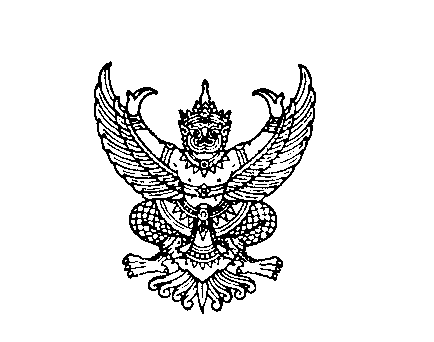 							       ถนนนครราชสีมา เขตดุสิต กทม. ๑๐๓๐๐						        สิงหาคม  ๒๕63เรื่อง	ขอความอนุเคราะห์ประชาสัมพันธ์หลักสูตร “การบริหารการท่องเที่ยวอย่างรับผิดชอบต่อสังคม     	และสิ่งแวดล้อมสำหรับผู้บริหารองค์กรปกครองส่วนท้องถิ่น” ประจำปี 2563เรียน  ผู้ว่าราชการจังหวัด ทุกจังหวัดสิ่งที่ส่งมาด้วย	สำเนาหนังสือการท่องเที่ยวแห่งประเทศไทย ที่ กก 5201/1870 	ลงวันที่ 18 สิงหาคม 2563                                                             จำนวน 1 ชุดด้วยกรมส่งเสริมการปกครองท้องถิ่น ได้รับแจ้งจากการท่องเที่ยวแห่งประเทศไทยว่า ภายใต้การดำเนินงานของศูนย์พัฒนาวิชาการด้านการตลาดการท่องเที่ยว (TAT Academy) กำหนดดำเนินโครงการอบรมหลักสูตรการบริหารการท่องเที่ยวอย่างรับผิดชอบต่อสังคมและสิ่งแวดล้อมสำหรับผู้บริหารองค์กรปกครองส่วนท้องถิ่น ประจำปี 2563 โดยมีวัตถุประสงค์ให้ผู้รับการอบรมมีความรู้ด้านการท่องเที่ยวในทุกมิติที่เกี่ยวข้อง เพิ่มความเข้าใจกลไกของอุตสาหกรรมท่องเที่ยว และสามารถนำความรู้และประสบการณ์ที่ได้รับจากการอบรมไปประยุกต์ใช้ในการปฏิบัติงานให้สอดคล้องกับแนวโน้มการท่องเที่ยวของโลก โดยจะดำเนินการจัดการอบรมผ่านระบบออนไลน์ให้กับนายกองค์การบริหารส่วนจังหวัด จำนวน 8 ครั้ง ในวันที่ 27 สิงหาคม - 22 กันยายน 2563  กรมส่งเสริมการปกครองท้องถิ่น พิจารณาแล้วเพื่อสนับสนุนการดำเนินงานดังกล่าวให้บรรลุตามวัตถุประสงค์ จึงขอให้จังหวัดแจ้งประชาสัมพันธ์ให้นายกองค์การบริหารส่วนจังหวัดทราบและพิจารณา เข้าร่วมโครงการอบรมหลักสูตรการบริหารการท่องเที่ยวอย่างรับผิดชอบต่อสังคมและสิ่งแวดล้อมสำหรับผู้บริหารองค์กรปกครองส่วนท้องถิ่น ประจำปี 2563 รายละเอียดปรากฏตามสิ่งที่ส่งมาด้วย ทั้งนี้ การท่องเที่ยวแห่งประเทศไทยได้มอบหมายนางสาวปณัยพร ทองเกลี้ยง พนักงานวางแผน 5 งานส่งเสริมการเรียนรู้       กองการเรียนรู้ด้านการตลาดท่องเที่ยว ฝ่ายดิจิทัล วิจัย และพัฒนา ททท. โทรศัพท์หมายเลข 0 2250 5500 ต่อ 4924 เป็นผู้ประสานงานในรายละเอียดโดยตรงจึงเรียนมาเพื่อโปรดพิจารณา ขอแสดงความนับถืออธิบดีกรมส่งเสริมการปกครองท้องถิ่นกองพัฒนาและส่งเสริมการบริหารงานท้องถิ่นกลุ่มงานส่งเสริมการพัฒนาเศรษฐกิจ สังคม และคุณภาพชีวิตโทร. ๐-๒๒๔๑-๙๐๐๐ ต่อ 4104 